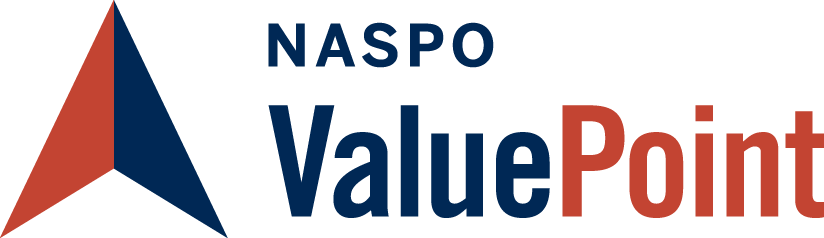 eProcurement SolutionsQuarterly Detailed Sales Report SubmissionNASPO ValuePoint requires line item sales reports on a quarterly basis for all sales completed under NASPO Value Point contracts.Quarterly detailed sales reports are required to be submitted via the online portal at https://reporting.naspovaluepoint.org, via email to spendreports@naspovaluepoint.org, or via another approved automatic submission method based on the following schedule.Q1Quarter End: March 31stReport Due: April 30thQ2Quarter End: June 30thReport Due: July 31stQ3Quarter End: September 30thReport Due: October 31stQ4Quarter End: December 31stReport Due: January 31stReports should be submitted in CSV or Excel format with no additional formatting, subtotals, or total rows included.The fields required are described below and should be included exactly as they are labeled and can be provided in any order.*Not required if submitted via online portal.FieldDescriptionExamplePortfolio*Name of portfolio.eProcurement SolutionsYear*Reporting period year.2021Quarter*Reporting period quarter on a calendar year basis.1Vendor_Name*Name of vendor.Company Inc.Vendor_Contract_NumberContract number transaction is occurring under.00819Customer_NameCustomer (agency) name.Commonwealth of KentuckyCustomer_NumberVendor assigned account number for the purchasing entity.8173817Customer_TypeState Government, K12 Education, Higher Education, Local Government, Non Profit, OtherState GovernmentCustomer_AddressStreet address of customer.100 Main St.Customer_CityCity of customer.LexingtonCustomer_StateState abbreviation of customer.KYCustomer_Zip5 digit zip code of customer.40506Invoice_NumberVendor assigned invoice number.1841992840Invoice_DateVendor assigned invoice date.1/1/2021PO_NumberEntity assigned PO number.PO039491092PO_DateEntity assigned PO date.1/2/2021Project_NameVendor assigned project name or identifier.Kentucky eProcurement System Phase 1CategoryFull Solution, Individual Workstream Implementation, eSoftware Only, Services OnlyFull SolutionProduct_NumberVendor assigned product number.1781787781Product_DescriptionProduct description.MyProduct Software LicensesUnit_PriceUnit price of item.$1,000.00QuantityQuantity of item.25Total_PriceExtension of unit price and quantity.$25,000.00